ФЕДЕРАЛЬНОЕ АГЕНТСТВО
ПО ТЕХНИЧЕСКОМУ РЕГУЛИРОВАНИЮ И МЕТРОЛОГИИНАЦИОНАЛЬНЫЙ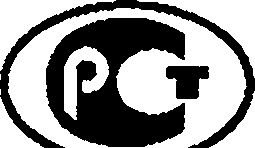 СТАНДАРТРОССИЙСКОЙФЕДЕРАЦИИВИНТЫ С НИЗКОЙ ЦИЛИНДРИЧЕСКОЙ
ГОЛОВКОЙ СО ШЛИЦЕМКласс точности АISO 1207:2011Slotted cheese head screws — Product grade A(IDT)Издание официальное2014ПредисловиеЦели и принципы стандартизации а Российской Федерации установлены Федеральным законом
от 27 декабря 2002 г. № 184-ФЗ «О техническом регулировании», а правила применения национальных
стандартов Российской Федерации — ГОСТ Р 1.0—2004 «Стандартизация е Российской Федерации.
Основные положения»Сведения о стандартеПОДГОТОВЛЕН Федеральным государственным унитарным предприятием «Всероссий-
ский научно-исследовательский институт стандартизации и сертификации в машиностроении»
(«8НИИНМАШ») и Обществом с ограниченной ответственностью «PM-Центр» (ООО «РМ-Цектр») на
основе собственного аутентичного перевода стандарта, указанного в пункте 4ВНЕСЕН Техническим комитетом по стандартизации ТК 229 «Крепежные изделия»УТВЕРЖДЕН И ВВЕДЕН В ДЕЙСТВИЕ Приказом Федерального агентства по техническому ре-
гулированию и метрологии от 16 июля 2013 г. № 377-стНастоящий стандарт является идентичным по отношению к международному стандарту
ИС0 1207:2011 «Винты с низкой цилиндрической головкой со шлицем. Класс точности А» (IS0 1207:2011
«Slotted cheese head screws — Product grade A»).При применении настоящего стандарта рекомендуется использовать вместо ссылочных междуна-
родных стандартов соответствующие им национальные стандарты Российской Федерации, сведения о
которых приведены в дополнительном приложении ДАВЗАМЕН ГОСТ Р 50405—92 (ИСО 1207—83)Правила применения настоящего стандарта установлены е ГОСТ Р 1.0—2012 (раздел 8).
Информация об изменениях к настоящему стандарту публикуется в ежегодном (по состоянию на
1 января текущего года) информационном указателе «Национальные стандарты», а официальный
текст изменений и поправок - е ежемесячном информационном указателе «Национальные
стандарты». В случае пересмотра (замены) или отмены настоящего стандарта соответствующее
уведомление будет опубликовано в ближайшем выпуске информационного указателя «Национальные
стандарты». Соответствующая информация, уведомление и тексты размещаются также в
информационной системе общего пользования - на официальном сайте Федерального агентства
по техническому регулированию и метрологии в сети Интернет (gosf.ru)© Стандартинформ. 2013Настоящий стандарт не может быть полностью или частично воспроизведен, тиражирован и рас-
пространен в качестве официального издания без разрешения Федерального агентства по техническо-
му регулированию и метрологииIIСодержаниеОбласть применения	1Нормативные ссылки	1Размеры	2Технические требования и ссылочные стандарты	4Обозначение	4Приложение ДА (обязательное) Сведения о соответствии ссылочных международных стандартовссылочным национальным стандартам Российской Федерации	5Библиография	6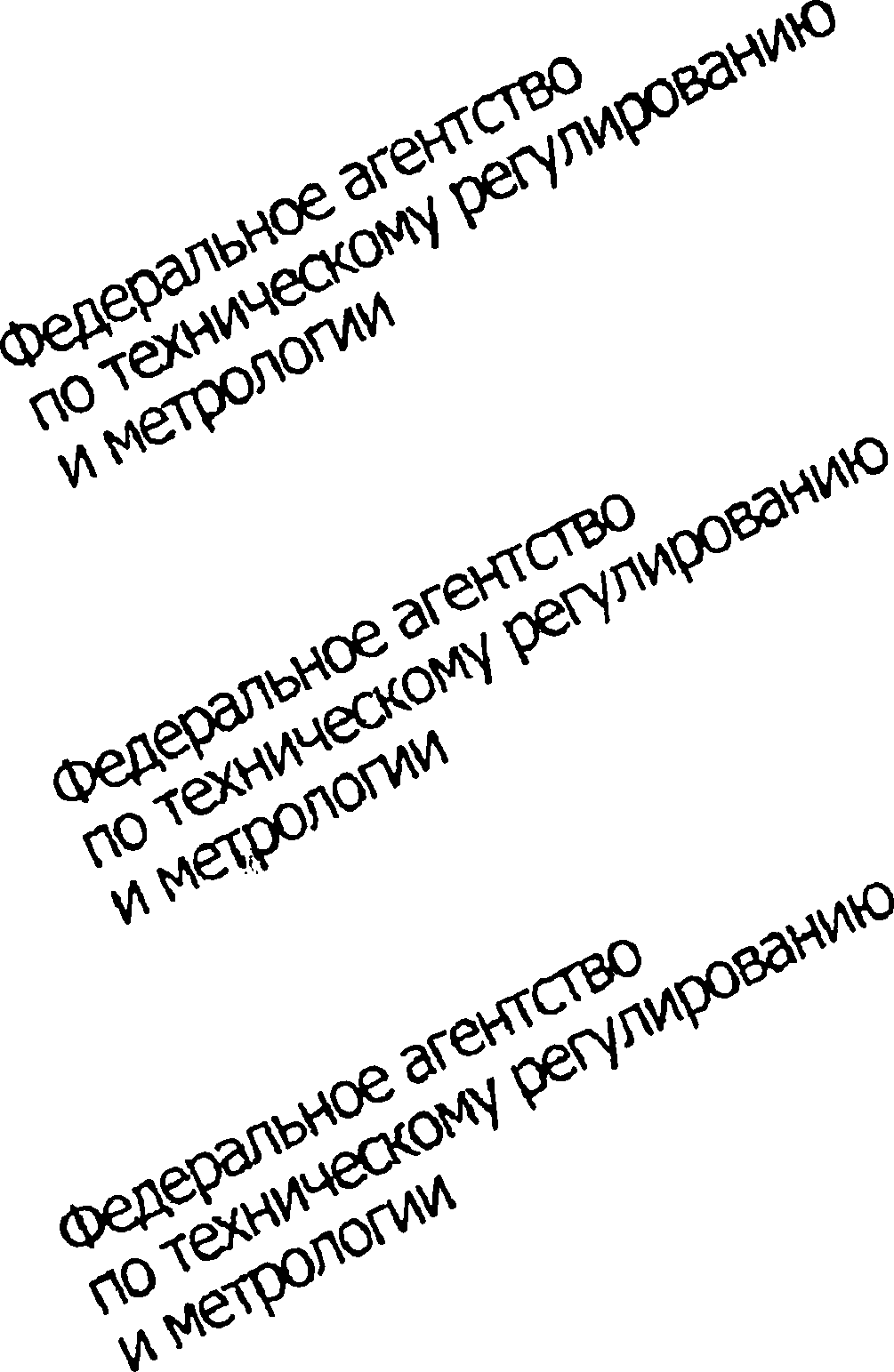 НАЦИОНАЛЬНЫЙ СТАНДАРТ РОССИЙСКОЙ ФЕДЕРАЦИИВИНТЫ С НИЗКОЙ ЦИЛИНДРИЧЕСКОЙ ГОЛОВКОЙ СО ШЛИЦЕМКласс томности АSlotted cheese head screws — Product grade AДата введения — 2014—07—01Область примененияНастоящий стандарт устанавливает характеристики винтов с низкой цилиндрической головкой со
шлицем класса точности А с резьбой от М1.6 до М10 включительно.В случаях, когда необходимы характеристики, отличающиеся от установленных в настоящем
стандарте, они могут быть выбраны из действующих международных стандартов, например ИСО 261.
ИСО 886. ИСО 898-1. ИСО 965-2. ИСО 3506-1 и ИСО 4759-1.Нормативные ссылкиСледующие нормативные документы необходимо использовать при применении настоящего
стандарта. Для датированных ссылок применяется только указанное издание. Для недатированных
ссылок — последнее издание указанного стандарта (включая любые поправки).ИСО 225 Изделия крепежные. Болты, винты, шпильки и гайки. Символы и обозначения размеров
(ISO 225, Fasteners — Botts. screws, studs and nuts — Symbols and designations of dimensions)ИСО 261 Резьбы метрические ИСО общего назначения. Общий план (ISO 261. ISO general-pur-
pose metric screw threads — General plan)ИСО 898-1 Механические свойства крепежных изделий из углеродистых и легированных сталей.
Часть 1. Болты, винты и шпильки установленных классов прочности с крупным и мелким шагом резьбы
(ISO 898-1. Mechanical properties of fasteners made of carbon steel and alloy steel — Part 1: Bolts, screws
and studs with specified property classes — Coarse thread and fine pitch tread)ИСО 965-2 Резьбы метрические ИСО общего применения. Допуски. Часть 2. Предельные раз-
меры для наружной и внутренней резьб общего назначения. Средний класс точности (ISO 965-2. ISO
general purpose metric screw threads — Tolerances — Part 2: Limits of sizes for general purpose external and
internal screw threads — Medium quality)ИСО 965-3 Резьбы метрические ИСО общего назначения. Допуски. Часть 3 Отклонения для кон-
струкционной резьбы (ISO 965-3, ISO general purpose metric screw threads — Tolerances — Part 3: Devia-
tions for constructional screw threads)ИСО 3269 Изделия крепежные. Приемочный контроль (ISO 3269. Fasteners — Acceptance in-
spection)ИСО 3506-1 Механические свойства крепежных изделий из коррозионно-стойкой нержавеющей
стали. Часть 1. Болты, винты и шпильки (ISO 3506-1. Mechanical properties of corrosion-resistant stainless
steel fasteners — Part 1: Bolts, screws and studs)ИСО 4042 Изделия крепежные. Электролитические покрытия (ISO 4042. Fasteners — Electroplated
coatings)ИСО 4753 Изделия крепежные. Концы крепежных изделий с наружной метрической резьбой ИСО
(ISO 4753, Fasteners — Ends of parts with external ISO metric thread)Издание официальноеИСО 4759*1 Изделия крепежные. Допуски. Часть 1. Болты, винты, шпильки и гайки. Классы точно*
сти А.В и С (ISO 4759*1, Tolerances for fasteners — Part 1: Bolts, screws, studs and nuts — Product grades
A. В and C)ИСО 6157*1 Изделия крепежные. Дефекты поверхности. Часть 1. Болты, винты и шпильки общею
назначения (ISO 6157*1, Fasteners — Surface discontinuities — Part 1. Bolts, screws and studs for general
requirements)ИСО 8639 Механические свойства крепежных изделий. Болты, винты, шпильки и гайки из цветных
металлов (ISO 8839, Mechanical properties of fasteners — Bolts, screws, studs and nuts made of non*ferrous
metals)ИСО 8992 Изделия крепежные. Общие требования для болтов, винтов, шпилек и гаек (ISO 8992.
Fasteners — General requirements for bolts, screws, studs and nuts)ИСО 10683 Изделия крепежные. Неэлектролитические цинк-ламельные покрытия (ISO 10683.
Fasteners — Non*electrolytically applied zinc flake coatings)ИСО 16048 Пассивация крепежных изделий из коррозионно-стойкой нержавеющей стали (ISO
16048. Passivation of corrosion>resistant stainless-steel fasteners).РазмерыРазмеры винтов указаны на рисунке 1 и в таблице 1.Диаметр стержня приблизительно равен среднему диаметру резьбы или наружному диаметру
резьбы.Символы и обозначения размеров по ИСО 225.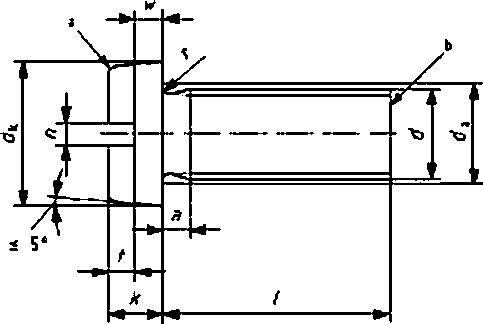 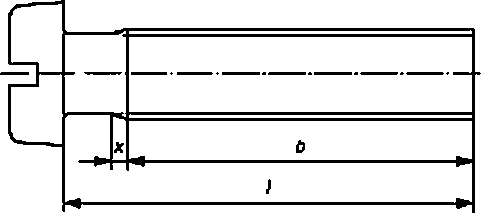 Рисунок 1 — Винт с низкой цилиндрической головкой со шлицемТаблица 1—Размеры	В миллиметрахТехнические требования и ссылочные стандарты
Технические требования в соответствии с таблицей 2.Таблица 2 — Технические требования и ссылочные стандартыОбозначениеПримерВинт с низкой цилиндрической голоекой со шлицем с резьбой М5, номинальной длиной I
* 20 мм и класса прочности 4.8 обозначают следующим образом:Винт с низкой цилиндрической голоекой ГОСТ Р ИСО 1207 — MS х 20— 4.8АПриложение ДА
(обязательное)Сведения о соответствии ссылочных международных стандартов ссылочным национальнымстандартам Российской ФедерацииТаблица ДА.1Библиография[1] ISO 868, Softs, screws and studs — Nomina) lengths, and thread lengths for genera) purpose boltsУДК 621.882.215.1:006.354	ОКС 21.060.10	Г32	ОКП 165000Ключевые слова: изделия крепежные, винты, шлиц, низкая цилиндрическая головка, класс точности АПодписано в печать 01.04.2014. Формат 60*64*^.Уел. печ. и. 1.40 Тираж 31 э». Зак. 002.Подготовлено на основе электронной версии, предоставленной разработчиком стандартаФГУП кСТЛНДАРТИНФОРМ».
123095 Москва. Гранатный пер., 4.
www.90slKifo.ru info@90stinfo.ruРезьба, <#Резьба, <#М1.6М2M2.SМ3(М3.5)*М4MSМбМбМЮf*0.350.40.450.50.60.70.811.251.5ане более0.70.80.91.01.21.41.62.02.53.0Ьне менее25252525383838383838<*ане более2.02.63.13.64.14.75.76.89.211.2номин.вне более3.003,804.505.506.007.00В,5010.0013.0016.00не менее2.В63.624.325.325.826.788.289.7812.7315.73кноыин.»не более1.101.401.802.002.402.603.303.95.06.0кне менее0.961.261.661.862.262.463.123.64.75.7МатериалМатериалСтальКоррОЭИОНКО'стойкая стальЦветной металОбщиетребованияОбозначениестандартаИСО 6М2ИСО 6М2ИСО 6М2Допуски6д6д6дРезьбаОбозначениестандартаИСО 261. ИСО 965*2, ИСО 965-3ИСО 261. ИСО 965*2, ИСО 965-3ИСО 261. ИСО 965*2, ИСО 965-3Класс прочности4.8. 5.8А2-50 .А2-70По согласованиюМеханическиесвойстваОбозначениестандартаИСО 898-1ИСО 3506-1ИСО 8839Класс точностиАААДопускиОбозначениестандартаИСО 4759-1ИСО 4759-1ИСО 4759-1Без отделки / покрытияБез отделки / покрытияБез отделки / покрытияТребования к электро-
литическим покрытиям
по ИСО 4042Требования к
пассивации по
ИСО 16048Требования к электро-
литическим покрытиям
по ИСО 4042Отделка —покрытиеТребования к неэпек-
тролигическим цинк-
ламельмым покрытиям
ПО ИСО 10683Дополнительные требования, другая отделка или другие покрытия
должны быть согласованы между поставщиком и покупателемДополнительные требования, другая отделка или другие покрытия
должны быть согласованы между поставщиком и покупателемДополнительные требования, другая отделка или другие покрытия
должны быть согласованы между поставщиком и покупателемДефекты поверхностиДефекты поверхностиДопустимые дефекты
поверхности по
ИСО 6157-1ПриемкаПриемкаПриемочный контроль по ИСО 3269Приемочный контроль по ИСО 3269Приемочный контроль по ИСО 3269Обо значение ссылочного
международного стандартаСтанетсоответствияОбозначение и наименование соответствующего национального стандартаИСО 225—•ИСО 261MODГОСТ В724—2002 (ИСО 261—98) «Основные нормы взаимозаме-
няемости. Резьба метрическая. Диаметры и шаги»ИСО 898-1IDTГОСТ Р ИСО 898-1—2011 «Механические свойства крепежных
изделий из углеродистых и легированных сталей. Часть 1. Болты,
винты и шпильки установленных классов прочности с крупным и
мелким шагом резьбы»ИСО 965-2—•ИСО 965-3MODГОСТ 16093—2004 (ИСО 965-1:1998. ИСО 965-3:1998) «Основ-
ные нормы взаимозаменяемости. Резьба метрическая. Допуски. По-
садки с зазором»ИСО 3269IDTГОСТ Р ИСО 3269—2009 «Изделия крепежные. Приемочный кон-
троль»ИСО 3506-1IDTГОСТ Р ИСО 3506-1—2009 «Механические свойства крепежных
изделий из коррозионно-стойкой нержавеющей стали. Часть 1. Бол-
ты. винты и шпильки»ИСО 4042IDTГОСТ Р ИСО 4042—2009 «Изделия крепежные. Электролитиче-
ские покрытия»ИСО 4753MODГОСТ 12414—94 «Концы болтов, винтов и шпилек. Размеры»ИСО 4759-1IDTГОСТ Р ИСО 4759-1—2009 «Изделия крепежные. Допуски. Часть!
Болты, винты, шпильки и гайки. Классы точности А. В и С»ИС06157-1IDTГОСТ Р ИСО 6157-1—2009 «Изделия крепежные. Дефекты по-
верхности. Часть 1. Болты, винты и шпильки общего назначения»ИСО 8839IDTГОСТ Р ИСО 8839—2009 «Механические свойства крепежных из-
делий. Болты, винты, шпильки и гайки из цветных металлов»ИСО 8992IDTГОСТ Р ИСО 8992—2011 «Изделия крепежные. Общие требова-
ния для болтов, винтов, шпилек и гаек»ИСО 10683—«ИСО 16048—•‘ Соответствующий национальный стандарт отсутствует. До его утверждения рекомендуется использовать
перевод на русский язык данного международного стандарта. Перевод данного международного стандарта на-
ходится в Федеральном информационном фонде технических регламентов и стандартов.‘ Соответствующий национальный стандарт отсутствует. До его утверждения рекомендуется использовать
перевод на русский язык данного международного стандарта. Перевод данного международного стандарта на-
ходится в Федеральном информационном фонде технических регламентов и стандартов.‘ Соответствующий национальный стандарт отсутствует. До его утверждения рекомендуется использовать
перевод на русский язык данного международного стандарта. Перевод данного международного стандарта на-
ходится в Федеральном информационном фонде технических регламентов и стандартов.Примечание — В настоящей таблице использованы следующие условные обозначения степени соот-
ветствия стандартов:• MOD — модифицированные стандарты:- IDT — идентичные стандарты.Примечание — В настоящей таблице использованы следующие условные обозначения степени соот-
ветствия стандартов:• MOD — модифицированные стандарты:- IDT — идентичные стандарты.Примечание — В настоящей таблице использованы следующие условные обозначения степени соот-
ветствия стандартов:• MOD — модифицированные стандарты:- IDT — идентичные стандарты.